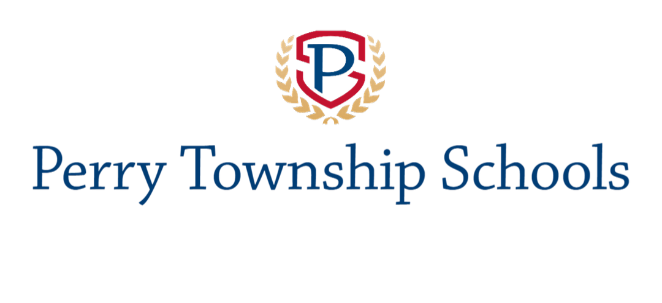 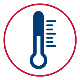 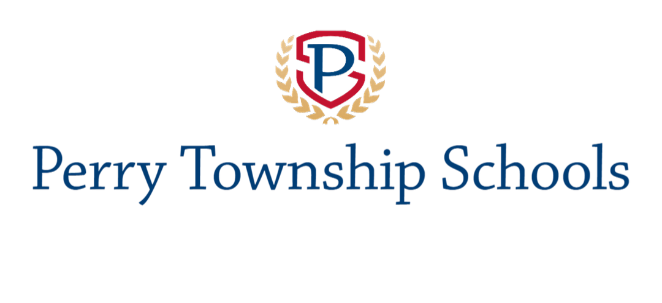 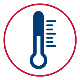 NGANDAMNAK & HIMNAK LEI I ZULH DINGMIHMAI I HUH DING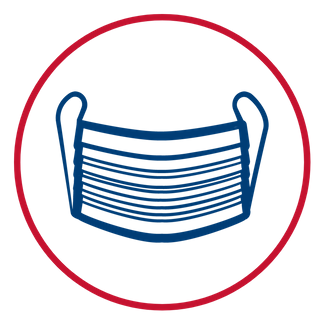 Zung rianṭuanmi le siangngakchia, taang cheu in taang hleihnih (Pre K-12) a kai dingmi dihlak nih hmaihuhnak i ken i minung i hlat deuh i um khawh lo nak hmun ah chiahmi (tahchunhnak ah; hallway, bus, le cafeteria rawl einak tbt.) pawl ah hmaikhuh i vuah dih a herh lai. Hmaihuhnak a herhmi siangngakchia asiloah zung rianṭuanmi poh cu hmaihuhnak (masks) hi pek a si lai.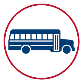 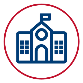 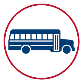 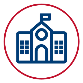 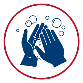 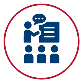 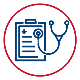 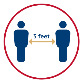 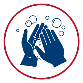 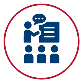 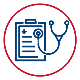 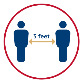 A LENGLEI RAWL SIANGINN AH LUHPI LO DING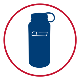 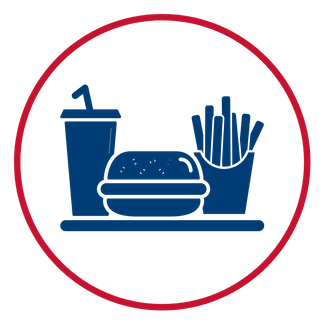 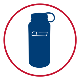 Siangngakchia le sianginn i rian a ṭuanmi hna caah a lenglei rawl sianginn ah luhpi le pek sianh a si lai lo. Siangngakchia hi inn i umter i online in cawnter ding.Nulepa nih sianginn chawnh i a kailo ding chimh dingA tlawmbik a damnak in suimilam 72 a tlin hnu lawng ah (fianternak an tuah ning; sii ding lo in a taklinh a um ti lo hnu le a thawhchuahnak lei damlonak a langmi a ṭhat deuh hnu) LE a zawtnak a langmi ai thawkka in ni 10 a tlin hnu lawng ah sianginn kai ṭhan ding. HI BIAHALNAK PATHUM HI I HAL(A pa 3 in yes a si ahcun, sianginn a kai ṭhannak ding kong a sianginn chawnh ding).Zawtnak muisam (symptoms) a ngeihnak a tlawmbik ni 10 a tling cang maw?A taklinh mi a tlawmbik ni 3 a tling/si cang maw?Zawtnak muisam (symptoms) a ngeihmi, khuh le thawhchuah harnak lei a ngeihmi tel in, a ṭha lei deuh a si nak a tlawmbik ni 3 tal a tling cang maw?Siangngakchia hi inn i umter i online in cawnter ding.  Nulepa nih sianginn chawnh i a kailo ding chimh dingZawtnak i cheknak (positive test) tuahter i zawtnak a ngeih ti lo ni 10 hnu ah sianginn kai ṭhan ding.Siangngakchia hi inn i umter i online in cawnter ding. Nulepa nih sianginn chawnh i a kailo ding chimh dingA tlawmbik a damnak in suimilam 72 a tlin hnu lawng ah (fianternak an tuah ning; sii ding lo in a taklinh a um ti lo hnu le a thawhchuahnak lei damlonak a langmi a ṭhat deuh hnu) LE a zawtnak a langmi ai thawkka in ni 10 a tlin hnu lawng ah sianginn kai ṭhan dingHI BIAHALNAK PATHUM HI I HAL(A pa 3 in yes a si ahcun, sianginn a kai ṭhannak ding kong a sianginn chawnpiak).Zawtnak muisam (symptoms) a ngeihnak a tlawmbik ni 10 a tling cang maw?A taklinh mi a tlawmbik ni 3 a tling/si cang maw?Zawtnak muisam (symptoms) a ngeihmi, khuh le thawhchuah harnak lei a ngeihmi tel in, a ṭha lei deuh a si nak a tlawmbik ni 3 tal a tling cang maw?SIANGINN CHUNG & PAWNGKAM THIL TUAH NING AI THLEN DINGMISIANGINN I THIL TUAHMI Chungkhar he thil tuah dingmi cu alang in zoh dingmi (virtual) asiloah elektronik in i kuat a si lai. Hmaitonh in i tonnak ngeih dingmi poh cu hmai i huh ding le i hlaat deuh i um peng dingin tuahter dingl a si lai.A lengmi chuncaw rak ei lo ding.SIANGINN I RAWL EINAKRawl einak hmun atu le tu in hnawhter le thianhter hna ding.Cafeteria i rawl an ei tik ah i hlaat deuh in ṭhut ding le hmun dang zong hmanter chap ding..PUMSA LEI (P.E) CAWNNAKKum 2020-21 school year thawk tik cu, thil thlennak khaan (locker room) i mi an teet tuk lo nak ding caah siangngakchia nih P.E caan ah an thuam (dress) i hruk theng a herh lai lo.DINH CAANGroup minung i cawh lo ding in playground i lentecelh caan ṭhenpiak I khiahpiak cio ding.SCHEDULES Sianginn cio nih an i timhmi (plan) kong cu anmah nih an in theihter cio tehna lai.A DANG I RUNVEN DINGMI THILTheih chap nan duhmi a um ahcun, nan fale saingin chawn tehna uh      asiloah sianginn website ahhin zoh te uh.perryschools.org Document effective July 13, 2020. This information is subject to change.